PAJULAHTI 11.-13.5.2018 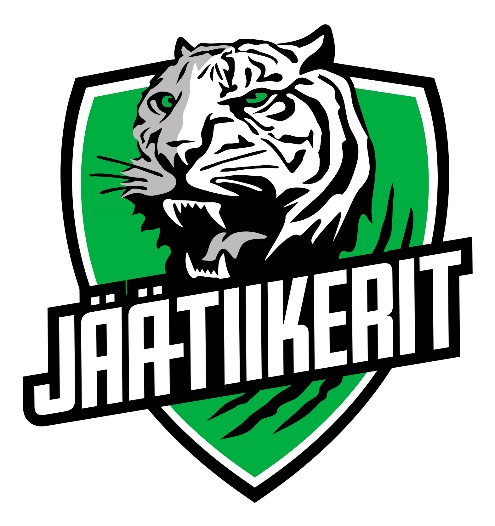 Jää-Tiikerit 05/07-porukan kauden päätösreissu Pajulahteen. Mukana ohjelma, pakkauslista sekä huonejako. AIKATAULUTPerjantai 11.5.2018 klo 15.15 Bussi lähtee Mäntsälän jäähallilta					klo 16.30 Saapuminen Pajulahteen 	nopea tavaroiden jättäminen huoneisiin hotelli Kangaspajussa (jäähallin vieressä)		klo 16.40 Päivällinen 	/ aamiaiset, lounaat ja päivälliset päärakennuksessa (Iso kukkanen)					Ryhmä 1				Ryhmä 2		17.30-18.30	Jääaika 1h			17.30-18.30 Lämmöt (juoksurata/halli)	18.30-19.30	Lämmöt (juoksurata/halli)		18.30-19.30 Jääaika 1h		klo 20.00- Kaikilla yhdessä Pajunpesä-kodalla makkaranpaistoa				klo 22.30 Hiljaisuus					Lauantai 12.5.2018 7.30-  Aamiainen			Ryhmä 1			Ryhmä 2		8.30-9.30 	Lämmöt (juoksurata/halli)	8.30-10.00 	Kuplafutis (jalkapallokenttä 1)	9.30-11.00 	Peli / MJT - KooKoo 06	10.00-11.00	Kannustusjoukoihin		klo 11.30 -> Lounas (kaikki)				Ryhmä 1				Ryhmä 2		12.30-14.00 	Kuplafutis (jalkapallokenttä 2)	12.30-13.30	Lämmöt (juoksurata/halli)	14.00-15.00	Kannustusjoukkoihin		13.30-15.00 	Peli / MJT - KooKoo 06		klo 16.30- Päivällinen (kaikki)					klo 17.00-19.00 kesätreenien ja kauden 18-19 infoa sekä ryhmäytymistä kamppailulajien areena Nikulassa					klo 19.30- Uimahallin yleisvuoro (uintiaika päättyy klo: 21.00, vuoro päättyy 21.30)		Iltapalat huoneissa ja ajanvietteenä esim. klo: 21.15 alkava Kanada-Suomi -peli…	Hiljaisuus viimeistään Suomen pelin päättyessä		Sunnuntai 13.5.2018 klo 7.30- Aamiainen					Ryhmä 1			Ryhmä 2		8.30-11.00 	Seikkailupuisto	8.30-9.30 	Lämmöt (juoksurata/halli)					9.30-11.00	Treenijää	klo 11.30- Lounas					Ryhmä 1			Ryhmä 2		12.30-13.30 	Lämmöt (juoksurata/halli)	12.30-15.00	Seikkailupuisto	13.30-15.00	Treenijää				klo:15.30 kotiinlähtö Paluu Mäntsälään linja-autoasemalle n. 16.45. HUONEJAKO PAKKAA MUKAAN AINAKIN… Lätkäkassiin: Lätkäkamat + varustehenkari (varusteet säilytetään varustekopissa, ja kuivuvat parhaiten varustehenkarissa)Hikipukuja vähintään kahdet ja sukkia useampiHarkkapaita, Pelipaita + henkari Ulkoliikuntavaatteet, lenkkarit, pipo ja hanskat alkulämmöille sekä kiipeilypuistoon (HUOMIOI SÄÄ!!)Sisäliikuntavaatteet ja sählymaila (jos on)VaihtovaatteitaPyyheUikkarit (Lääkkeet ym. tarpeen mukaan) Mukaan kannattaa varata pieni reppu tai vastaava, jolla liikuntavaatteita ja uintikamoja on tarvittaessa helppo kuljettaa viikonlopun aikana. MUUTAKännykköitä saa käyttää taukoaikoina, mutta yöksi kännykät kerätään pois. Muista laturi! Seikkailupuistoon voi halutessaan ostaa kiipeilyyn sopivat hansikkaat (3€), mikäli sellaiset kokee tarpeelliseksi. Hanskoja ei joukkue maksa -> varattava omaa rahaa mukaan. Hanskat eivät ole puistossa pakolliset. Rahaa voi ottaa mukaan n. 20€Päärakennuksen yhteydessä kioski (jätetään herkut nautittavaksi vasta illalla harkkojen, pelien jne jälkeen), ja myös kotoa voi ottaa hieman välipalaa ja herkkua mukaan.Iloista leiriviikonloppua odotellen Jossu (p. 044 529 4562)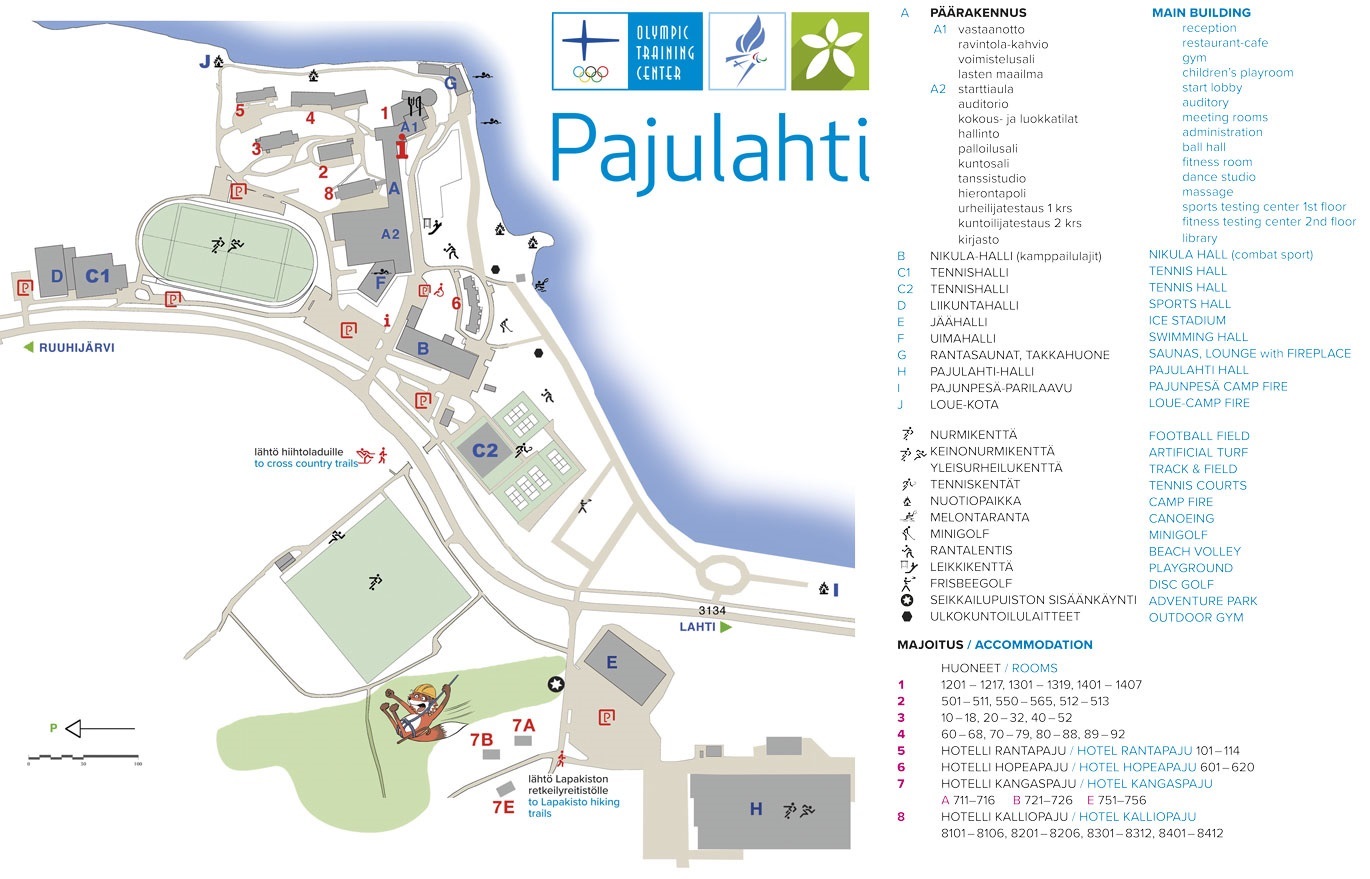 Huone 1 Erika Luoto Mea Klemola Josefin Pitkälä Adelin Pitkälä Huone 2 Johanna Rossi Jester Rossi Aaro Ahonen Aku Moskuvaara Aleksi Mörö Arttu Mörö Huone 3 Sami Moskuvaara Roni Lång Luka Kokkonen Ilari Sund Sebastian Ikonen Carlos Songi Huone 4 Jouni Peltomäki Aatu Peltomäki Waltteri Manninen Anton Ikävalko Elmo Kekki Matias Utriainen Huone 5 Mikko Ahonen Joonatan Ervanne Niikko Laurikainen Martti Leinonen Emil Laigren Kasper Soini Huone 6 Mika Marila Aaron Seppälä Matias Peltola Miska Marila Ronnie Sirén 	Ilkka Leinonen 